НАКАЗПО ГАННІВСЬКІЙ ЗАГАЛЬНООСВІТНІЙ ШКОЛІ І-ІІІ СТУПЕНІВПЕТРІВСЬКОЇ РАЙОННОЇ РАДИ КІРОВОГРАДСЬКОЇ ОБЛАСТІвід 24 січня 2020 року                                                                                № 13с. ГаннівкаПро участь у районній краєзнавчій конференції учнівської молоді «Шляхами подвигу і слави»На виконання наказу начальника відділу освіти райдержадміністрації від 24 січня 2020 року № 11 «Про проведення районної краєзнавчої конференції учнівської молоді «Шляхами подвигу і слави»НАКАЗУЮ:1. Заступнику директора з навчально-виховної роботи Ганнівської загальноосвітньої школи І-ІІІ ступенів ЩУРИК О.О., заступнику завідувача з навчально-виховної роботи Володимирівської загальноосвітньої школи І-ІІ ступенів, філії Ганнівської загальноосвітньої школи І-ІІІ ступенів ПОГОРЄЛІЙ Т.М., заступнику завідувача з навчально-виховної роботи Іскрівської загальноосвітньої школи І-ІІІ ступенів, філії Ганнівської загальноосвітньої школи І-ІІІ ступенів БОНДАРЄВІЙ Н.П.: 1) направити учнів, учасників  конференції, 26 лютого 2020 року до центру дитячої та юнацької творчості  у супроводі вчителів-консультантів для участі в конференції;2) відповідальними за життя та здоров’я дітей 26 лютого 2020 року в дорозі та у вільний від проведення конкурсних заходів час, за проведення інструктажу з питань безпечної поведінки учнів у день проведення конференції призначити:по Ганнівській загальноосвітній школі І-ІІІ ступенів – ГРИШАЄВУ Л.В.;по Володимирівській загальноосвітній школі І-ІІ ступенів, філії Ганнівської загальноосвітньої школи І-ІІІ ступенів – ДУДНИК Н.В.;по Іскрівській загальноосвітній школі І-ІІІ ступенів, філії Ганнівської загальноосвітньої школи І-ІІІ ступенів – БАРАНЬКО Т.В.3) до 17.02.2020 року забезпечити своєчасну подачу заявок для участі у конкурсі-захисті.2. Контроль за виконанням даного наказу покласти на заступника директора з навчально-виховної роботи Ганнівської загальноосвітньої школи І-ІІІ ступенів ГРИШАЄВУ О.В., завідувача Володимирівської загальноосвітньої школи І-ІІ ступенів, філії Ганнівської загальноосвітньої школи І-ІІІ ступенів МІЩЕНКО М. І., на завідувача Іскрівської загальноосвітньої школи І-ІІІ ступенів, філії Ганнівської загальноосвітньої школи І-ІІІ ступенів ЯНИШИНА В.М. Директор школи                                                                                          О.КанівецьЗ наказом ознайомлені:                                                                          О.ЩурикО.ГришаєваВ.ЯнишинМ.МіщенкоТ.ПогорєлаН.БондарєваДодаток до наказу директора школивід 24.01.2020 року № 13УМОВИпроведення районної краєзнавчої конференції учнівської молоді«Шляхами подвигу і слави»І. Загальні положення1.1. Районна краєзнавча конференції учнівської молоді «Шляхами подвигу і слави» проводиться з метою  розвитку творчих інтересів учнівської молоді з історичного краєзнавства, пошукової та науково-дослідної роботи, виховання патріотичних почуттів та любові до рідного краю.1.2. Основними завданнями районної краєзнавчої конференції учнівської молоді «Шляхами подвигу і слави» є:сприяння подальшому розвитку краєзнавчого руху серед учнівської молоді та пошуково-дослідницької роботи;поглиблення знань учнів з історії свого краю;привернення уваги державних, наукових установ, навчальних закладів і громадських організацій до питань збереження історичної пам'яті народу;сприяння підвищенню ролі родинного виховання, поглибленню духовної єдності поколінь.1.3. У ході конференції проводиться конкурс-захист (далі Конкурс) науково-дослідницьких робіт у якому можуть брати участь учні 2-11 класів, члени наукових товариств та гуртків загальноосвітніх навчальних  закладів району та центру дитячої та юнацької творчості.  1.4. Для участі у Конкурсі до ЦДЮТ подається заявка, завірена керівником навчального закладу, яка включає:тему роботи;номінацію;прізвище, ім’я, по батькові учасника;клас, школу;прізвище, ім’я, по батькові учителя-консультанта.ІІ. Керівництво конференцієюКерівництво конференцією здійснює відділ освіти Петрівської райдержадміністрації та центр дитячої та юнацької творчості.IІІ. Порядок проведення Конференції3.1. Напрямки  науково-дослідницької роботи:Легенди мого краю – ветерани Другої світової війни;Незвідані сторінки історії Петрівщини;Із батьківської криниці (дослідження фольклорних та етнографічних особливостей рідного краю);Борцям за незалежність присвячується… (життєвий шлях особистостей рідного краю, які його прославили: політики, письменники, спортсмени, працівники сільського господарства та промисловості, громадські діячі та ін.)Українська революція: 100 років надії і боротьби;Герої серед нас: сучасні захисники України.3.2. Для захисту роботи автору надається до 10 хвилин, для відповіді на запитання – до 3 хвилин.3.3. Захист науково-дослідницьких робіт оцінюється за такими критеріями:аргументованість вибору теми дослідження;чіткість і логічність, послідовність і грамотність  викладення матеріалу;культура мовлення, вільне володіння матеріалом.Наявність і доцільність додаткового матеріалу, що унаочнює основні результати дослідження (мультимедійна презентація, схеми, таблиці,  малюнки, роздатковий матеріал тощо)ІV. Вимоги до представлених  робіт4.1. Робота має бути побудована за певною структурою. Основними її елементами в порядку розташування є: титульний аркуш, зміст, перелік умовних позначень (за необхідністю), вступ, основна частина,  висновки, список використаних джерел, додатки.4.3. Технічне оформлення матеріалів, які подаються на конференцію. Комп'ютерний набір: текстовий редактор Word, шрифт 14, Тіmes New Roman, через 1.5 інтервали, з одного боку білого паперу формату А-4.Поля: ліве, верхнє та нижнє — не менше 20 мм; праве - не менше 10 мм.Усі сторінки, враховуючи тези та додатки, нумеруються. Першою сторінкою вважається титульна, на якій цифра 1 не ставиться.V. НагородженняУчасники конференції отримують СертифікатиСКЛАД оргкомітету конференції та журі конкурсуШВЕЦЬ	- методист районного методичного кабінетуТетяна Миколаївна	комунальної установи «Петрівський районний центр із обслуговування закладів освіти»;САВОСТІКОВА	- методист районного методичного кабінету комунальноїВалентина Миколаївна                      установи «Петрівський районний центр із обслуговування закладів освіти»;СУЛІМА	- методист районного методичного кабінетуДмитро Олександрович 	комунальної установи «Петрівський районний центр із обслуговування закладів освіти»;БОЙКО				- директор центру дитячої та юнацької творчості;Валентина ОлексіївнаДЕМЕНТЬЄВА	- заступник директора центру дитячої та юнацькоїНаталія Василівна	творчості.____________________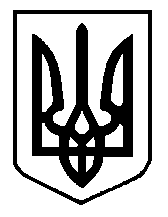 